ВИДЫ МЕДИЦИНСКОЙ ДЕЯТЕЛЬНОСТИМедицинская помощь в ГБУЗ ЧОДТБ оказывается гражданам в соответствии с Территориальной программой государственных гарантий оказания гражданам Российской Федерации бесплатной медицинской помощи на территории Челябинской области.Номенклатура работ и услуг3.При оказании специализированной, в том числе высокотехнологичной, медицинской помощи организуются и выполняются следующие работы( услуги):при оказании специализированной медицинской помощи в условиях  дневного стационарна по фтизиатриипри оказании специализированной медицинской помощи в стационарных условиях по: анестезиологии и реаниматологии;диетологии; клинической лабораторной диагностике; клинической фармакологии; лабораторной диагностике; лечебной физкультуре; медицинской статистике; медицинскому массажу; организации здравоохранения и общественному здоровью; организации сестринского дела; педиатрии; пульмонологии; рентгенологии; сестринскому делу; сестринскому делу в педиатрии; стоматологии детской;стоматологии терапевтической; терапии; трансфузиологии; ультразвуковой диагностике; физиотерапии; фтизиатрии; функциональной диагностике; эндоскопии.7. При проведении медицинских осмотров, медицинских освидетельствований и медицинских экспертиз организуются и выполняются следующие работы (услуги):1) при проведении медицинских осмотров по:медицинским осмотрам (предрейсовым,послерейсовым).При проведении медицинских экспертиз по: экспертизе качества медицинской помощи;экспертизе временной нетрудоспособности.Осуществление деятельности по обороту наркотических средств, психотропных веществ и их прекурсоров, культивированию наркосодержащих растений ( приобретение и хранение наркотических средств и психотропных веществ, внесенных в список II перечня наркотических средств, психотропных веществ и их прекурсоров) подлежащих контролю в РФ. Осуществление фармацевтической деятельности ( хранение и отпуск лекарственных препаратов для медицинского применения).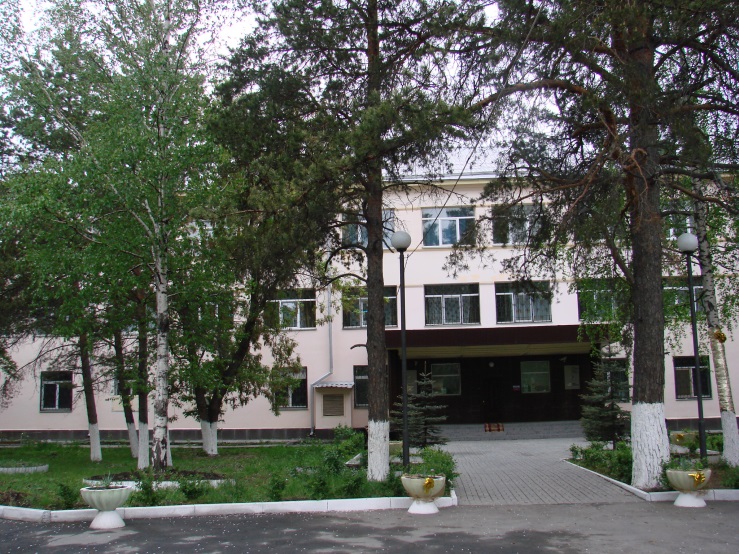 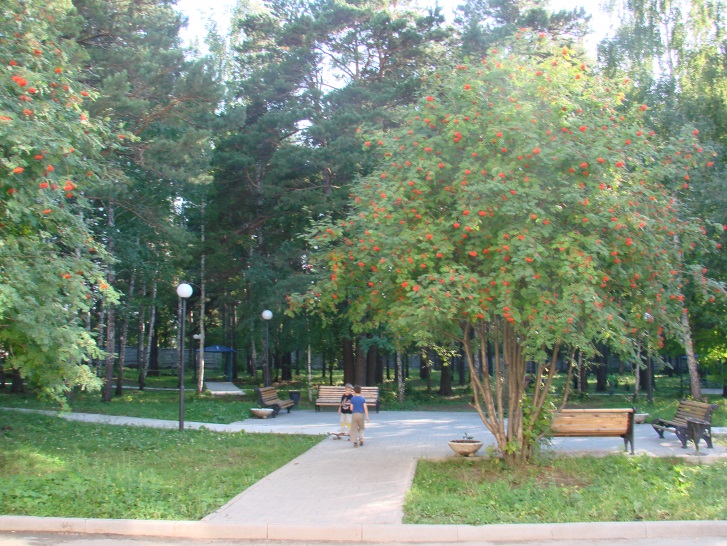 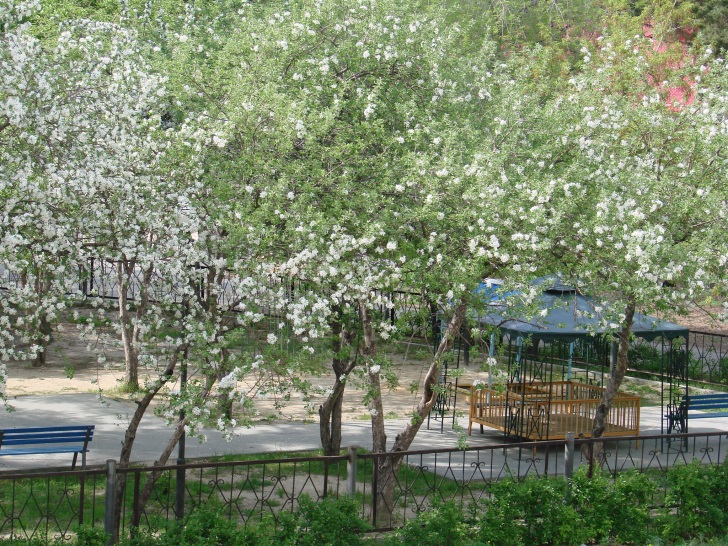 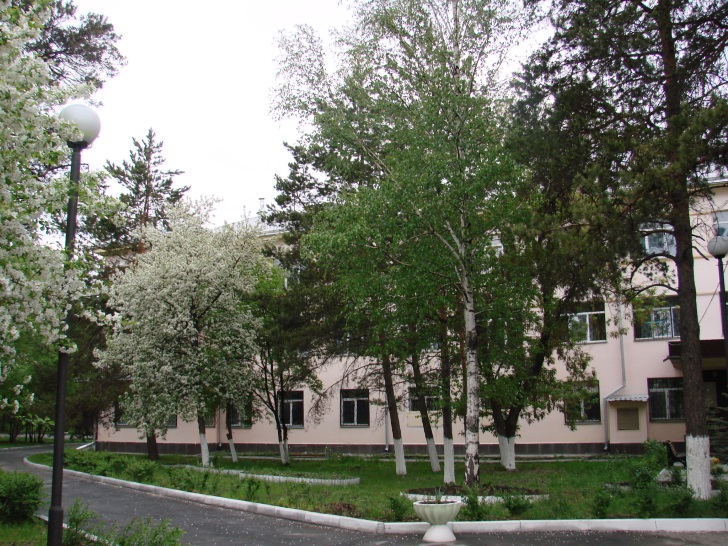 